　　　　　　　　　　　　　　　　ご 挨 拶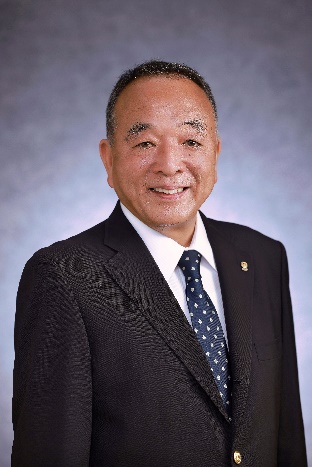                        　　　　国際ロータリー第2520地区　　　　　　　　　　　　　　　　　　　　　　ガバナー　佐　藤　　　剛	『勇気を出して一歩踏み出して見てみよう』☆ メークアップに出掛けよう　（新たな出会いで喜びを）☆ リソースの動画を見てみよう（百聞は一見に如かず）第2520地区 年次目標（国内ほぼ共通）1.より大きなインパクト（良き影響力）をもたらす●世界ポリオデーに、各クラブ、各ローターアクトクラブ、ロータリーファミリー、地区が一丸となってイベントを行い、宮城・岩手から世界へ発信します。●より良い変化をつくるため、ロータリー財団の「地区補助金事業」「グローバル補助金事業」を実施し持続可能な社会のために行動します。●私たちのロータリーの活動のため、そして東日本大震災の恩送りの為に、年次基金寄付、ポリオプラス、恒久基金の寄付推進に努力します。(年次基金寄付150ドル/人、ポリオプラス基金寄付30ドル/人、恒久基金寄付30ドル/人)●ロータリー米山記念奨学会を支援し、国と国との懸け橋になる人材を育成し、平和を推進します。（ゼロクラブゼロ達成。普通寄付3,000円/人）　2．参加者の基盤を広げる●クラブとロータリーファミリーが、共に「四つのテスト」と「DEI」を大切に、インクルーシブに行動します。●衛星クラブや新しいスタイルのクラブの設立を模索します。●ロータリーのインパクトへの認識と理解を高め、公共イメージ向上につなげます。　　　　　　　　　　　　　　　　　　　５3．参加者の積極的なかかわりを促す●クラブのビジョンや中長期計画を作り、継続した活動に繋げましょう。●ロータリークラブ会員、インターアクト会員、ローターアクトクラブ会員、財団関係者等ロータリーファミリーが協力して行動しましょう。●例会、フォーラム、研修、IMを魅力的な学びの場とし、参加促進を目指します。4．適応力を高める●会員全員がMy Rotaryに登録し、情報収集に努めましょう。●ラーニングセンターを活用し、新しい学びに努めましょう。●地区役員が率先してDEIを理解し、平和の構築に繋げましょう。●DEIとは既成概念に拘らない、あるいは既成概念の延長線ではないという意味をも含み　　　　　　　　　　　　　　　　　　　　6